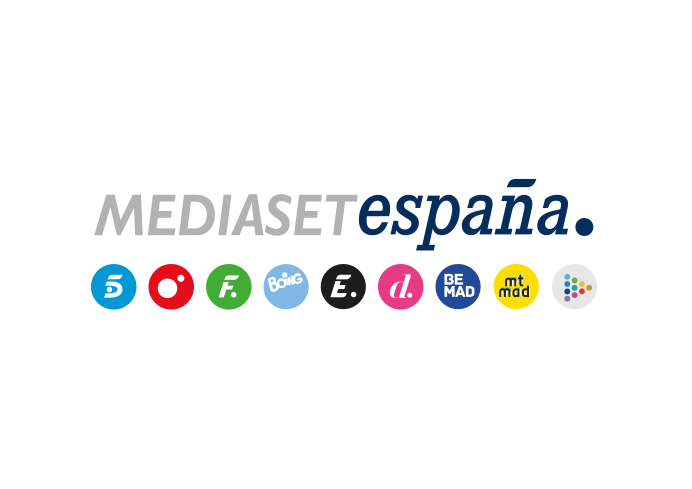 Madrid, 25 de junio de 2021Telecinco anota su mejor jueves del año con ‘Mi casa es la tuya’, programa que registra su share más alto del último lustroCon más de 2M de espectadores y un 19,5% de cuota de pantalla, la entrevista de Bertín Osborne a Paz Padilla creció 3,7 puntos respecto a la entrega anterior y se impuso en casi 10 puntos a Antena 3, con el último capítulo de ‘La cocinera de Castamar’ (11,8% y 1,4M). Los espectadores de 25 a 34 años (22,1%) fueron sus mayores seguidores. ‘Ya es mediodía’ (18%) fue la primera opción para los espectadores en su franja con su tercer mejor cuota de pantalla de la temporada, a más de 1 punto de Antena 3 (16,9%). Y ‘Sálvame Limón’ (19,7% y 2,2M) batió su récord de share histórico con más de 10 puntos de ventaja sobre su inmediato competidor (9,1%) Nuevo hito de ‘Mi casa es la tuya’ con Paz Padilla como protagonista ante más de 2 millones de espectadores y un 19,5% de share, su cuota de pantalla más alta de los últimos 5 años. Esta nueva entrega creció 3,7 puntos respecto a la anterior y lideró su franja con casi 10 puntos de ventaja sobre la oferta de Antena 3 (9,6%), que emitió el último capítulo de la serie ‘La cocinera de Castamar’ (1,4M y 11,8%). El programa no tuvo rival ni en las pausas publicitarias: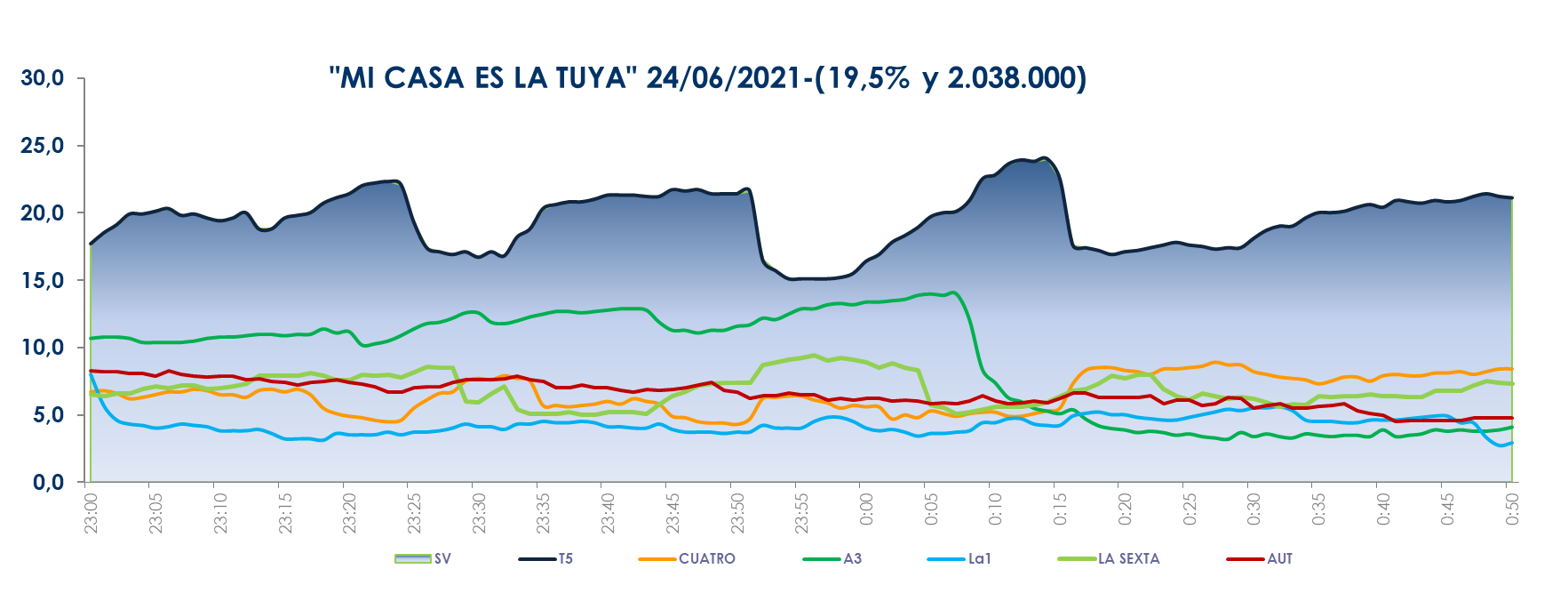 ‘Mi casa es la tuya’ se impuso a su principal competidor en todos los targets, con sus espectadores más afines entre los jóvenes de 25 a 34 años (22,1%) frente al 5,8% marcado por la oferta de Antena 3 en este parámetro, cuyos mayores seguidores volvieron a ser, una semana más, los mayores de 55 años (14,5%). Por mercados regionales, el espacio de Telecinco suscitó el mayor interés entre los espectadores de Murcia (26,8%), Andalucía (25,4%), Madrid (23,8%) y Canarias (23,3%). También destacó ayer el liderazgo en la mañana de Telecinco de ‘El programa de Ana Rosa’ (21,8% y 707.000), que superó en casi 11 puntos a ‘Espejo Público’ (10,9% y 351.000). Y ‘Ya es mediodía’ (18% y 1,4M) que se impuso en su franja con su tercer mejor cuota de pantalla de la temporada, con más de 1 punto de ventaja sobre Antena 3 (16,9%).En la franja de sobremesa destacó Informativos Telecinco 15h (18,2% y 2M) con su mejor dato de la temporada en días laborables, creciendo hasta el 20,1% en target comercial. De igual forma, y como ya es habitual, impusieron su autoridad en la banda vespertina ‘Sálvame Limón’ (19,7% y 2,2M), con su share más alto hasta la fecha y ‘Sálvame Naranja’ (21,8% y 1,9M), en cuyas franjas Antena 3 promedió un 9,1% y un 10,9% de share.Telecinco fue ayer la cadena más vista del día con su mejor dato en jueves del año, un 21,2% de share. Lideró el day time, con un 19%; la mañana, con un 20,8%; la sobremesa, con un 18,3%; la tarde, con un 21,2%; y el late night, con un 15,7%. Asimismo, coronó el target comercial del jueves con un 19,8% de cuota de pantalla frente al 11% marcado por Antena 3 en este parámetro. Además, Factoria de Ficción (2,8%) fue la más vista de la jornada entre las televisiones temáticas y registró la emisión con mayor audiencia del día en estos canales y la del share más alto del año en FDF con la película ‘Ocho apellidos catalanes’ (450.000 y 4%).